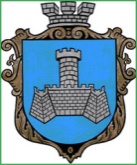 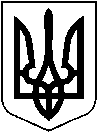 УКРАЇНАХМІЛЬНИЦЬКА МІСЬКА РАДАВІННИЦЬКОЇ ОБЛАСТІВиконавчий комітетР І Ш Е Н Н Явід 05 жовтня   2023 року                                                                       №578Про безоплатну передачу комунального майна з балансу КП «Хмільниккомунсервіс»на баланс КНП  «Cервісний офіс у справахветеранів» Хмільницької міської ради 	Враховуючи службову записку заступника міського голови з питань діяльності виконавчих органів міської ради Сташка А.В. від 26.09.2023 року №4147/01-18,  рішення 47 сесії Хмільницької міської ради 8 скликання від 08.09.2023 року №2010 «Про створення Комунального некомерційного підприємства «Сервісний офіс  у справах ветеранів» Хмільницької міської ради», відповідно до Положення про порядок списання та передачі майна, що належить до комунальної власності Хмільницької міської територіальної громади, затвердженого рішенням 15 сесії міської ради 6 скликання від 27.10.2011року №320 (зі змінами), керуючись ст.29, ст. 59 Закону України «Про місцеве самоврядування в Україні», виконавчий комітет Хмільницької міської радиВ И Р І Ш И В :1. Передати  безоплатно з балансу Комунального підприємства «Хмільник комунсервіс» Хмільницької міської ради на баланс Комунальному некомерційному підприємству «Сервісний офіс у справах ветеранів»  Хмільницької міської ради наступне комунальне майно: вбудовано-прибудоване нежитлове приміщення (приміщення №1), що знаходиться за адресою: вул. Сиротюка,22, приміщення №1, м. Хмільник. Передачу вищезазначеного майна здійснити в місячний термін з дня офіційного оприлюднення цього рішення відповідно до вимог чинного законодавства та оформити актом приймання-передачі. 3. КП «Хмільниккомунсервіс» та КНП «Сервісний офіс у справах ветеранів» відобразити операції з приймання-передачі майна, зазначеного в п.1  цього рішення, у бухгалтерському обліку.4. Контроль за виконанням цього рішення покласти на заступника міського голови з питань діяльності виконавчих органів міської ради Андрія СТАШКА.                Міський голова                                      Микола ЮРЧИШИН